Directory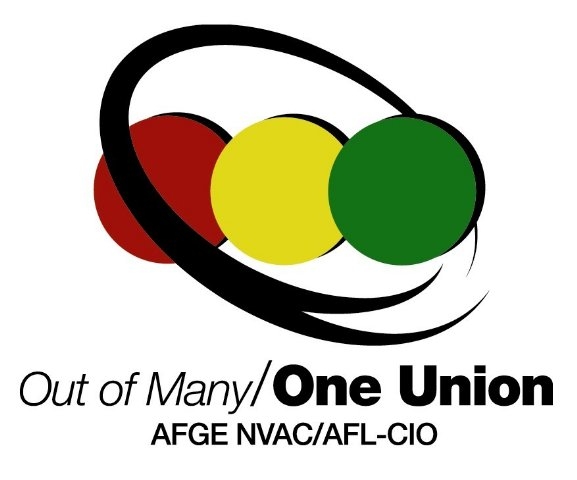 executive board officersALMA L. LEENVAC PresidentEmail:  alma.lee@va.gov(540) 345-6301 Phone(540) 224-1931 FaxMARY~JEAN BURKE1ST Executive Vice PresidentVAMC, Email:  mary-jean.burke@va.gov(317) 988-1327 Phone(317) 988-1769 FaxOSCAR L. WILLIAMS, JR.2ND Executive Vice PresidentVAMC, Email:  oscar.williams@va.gov(217) 554-4866 Phone(217) 554-4821 FaxWILLIAM H. WETMORE3RD Executive Vice PresidentBoard of Veterans’ AppealsEmail:  william.wetmore@va.gov(202) 632-9687 Phone(202) 495-5202 FaxDOROTHY JEFFERSONNVAC TreasurerEmail:  jettie787j@aol.com(803) 787-7565 Phone(803) 782-9388 FaxDISTRICT REPRESENTATIVESChristopher Bovie, 1st District				Ena Thompson-Judd, 2nd District	VA HCS & VARO, Togus, ME					VAMC, St. Albans, NYEmail: Christopher.bovie@va.gov				Email: ena.thompson-judd@va.govTEL (207) 623-8411 X 5544					TEL (718) 526-1000 X 2330 FAX (207) 623-5765						FAX (718) 298-8519Curtis Jackson, 3rd District				Bob Fetzer, 4th DistrictVAMC, Pittsburgh, PA						VAMC, Salem, VA	Email:  curtis.jackson@va.gov				Email: bfetzer@bsiva.comTEL (412) 360-3036						TEL (540) 982-8200 X 208FAX (412) 360-3000						FAX (540) 224-1941Terrence Watts, 5th District				Willie Haywood, 6th DistrictOrlando VAMC						VAMC, Cleveland, OHEmail: Terrance.Watts@va.gov				Email: willie.haywood@va.govTEL (407) 599-1478 						TEL (216) 791-2300 X 6712FAX (407) 599-1477 						FAX (216) 707-7626Oscar L. Williams, Jr., 7th District				Patrick Russell, 8th DistrictVAMC, Danville, IL						VAMC, Hot Springs, SDEmail:  oscar.williams@va.gov				Email: patrick.russell@va.govTEL (217) 554-4866						TEL (605) 745-2080FAX (217) 554-4821						FAX (605) 745-2818Barbara Whitson-Casanova, 9th District			Ben Johnson, 10th DistrictCentral Arkansas Veterans HCS, Little Rock, AR		VAMC, Alexandria, LAEmail:  barbara.whitson-casanova@va.gov			Email: benearljohnson@yahoo.comTEL (501) 257-6977						TEL (318) 473-0010 ext 1-2705 FAX (507) 257-6976						FAX (318) 483-5067Donald Fowler, 11th District				Clifford Park, 12th DistrictVA Puget Sound HCS						VAMC, San Francisco, CAEmail:  Donald.fowler2@va.gov				Email:  clifford.park@va.govTEL (253) 583-1073 phone					TEL (415) 221-4810 X 6343								FAX (415) 379-5527Jeff Sladek, 13th District					William Wetmore, 14th DistrictVA HCS, Southern Arizona, AZ				Board of Veterans’ Appeals, DCEmail:  jeffrey.sladek@va.gov				Email: william.wetmore@va.govTEL (520) 792-1450 X 1-5916					TEL (202) 632-9687FAX (520) 629-4958						FAX (202) 495-5202Richard Colon-Falcon, 15th District						VAMC, San Juan, PR							Email:  Richard.Colon-Falcon@va.govTEL 				FAX NATIONAL REPRESENTATIVESJames Alsup				VACO, DC					Email:  james.alsupnvac@gmail.com(202) 494-9452 Phone			(202) 565-8515 Fax				David BumpVARO, Milwaukee, WIEmail:  david.bump1@va.gov(414) 902-1290 or (267) 670-1744(414) 902-9425 FaxDiane ClinesSt. Louis VAMCEmail:  diane.clines@va.gov(314) 289-6513 Phone(314) 289-6349 FaxWilliam Jefferson				Board of Veterans’ Appeals, DC 		Email:  william.jefferson@va.gov	(202) 632-5170 Phone			(202) 565-8515 Fax 				James H. Martin, MD Lovell Federal HCC, 				Email:  drjmartin@gmail.com	(224) 610-5505 Phone(202) 558-2020 Home FaxAnthony McCrayMichael DeBakey VAMCEmail:  anthony.mccray@va.gov(281) 658-4753 PhoneGeneva MooreVAMC, Winston-Salem, NCEmail:  geneva.moore@va.gov(336) 251-0849 Phone(336) 714-0500 FaxTatishka Musgrove	VAMC, Bay Pines VAHCS			Email:  tatishka.musgrove@va.gov	(727) 398-6661 X 5335 Phone		(727) 319-1176 Fax				Kathleen PachomskiVAMC MemphisEmail: kathleen.pachomski@va.gov(901) 523-8990 X 15587 Phone(901) 577-7475 FaxVictor Ramirez-RiosVAMC, San Juan, PR		Email:  ramirez.victor@va.gov	(787) 641-7582 X 14900 Phone(787) 641-1625 FaxAdrienne WoodsVAMC, Wilmington, DEEmail:  adrienne.woods@va.gov(302) 994-2511 X 4367 or 4866 Phone(302) 633-5231 FaxSAFETY REPRESENTATIVESROSETTA SLOANVAMC, Email:  rosetta.sloan@va.gov(704) 638-3400 X 4145 (Phone)(704) 638-3418 (Fax)LOUIS CURRYVAMC, Phoenix, AZEmail:  louis.curry2@va.gov(602) 212-2065 (Phone)(602)266-5225 (Fax)BRENDA STROMSKIVAMC, Mountain Home, TNEmail:  brenda.stromski@va.gov(423) 926-1171, X 7824 (Phone)(423) 979-3695 (Fax)IRENE COLEY VAMC, Charleston, SCEmail:  irene.coley@va.gov(843) 789-6284/6285 (Phone)(843) 789-7046 (Fax)KEITH IRELAND VA HCS, Ann Arbor, MIEmail:  keith.ireland@va.gov(734) 769-7100 X 55381 (Local)(734) 845-5291 (Office)(734) 845-3277 (Fax)OfficersOfficersDistrict RepresentativesNational representativesSafety Representativescouncil office staff